APPENDICESAppendix 1 – Study Flowchart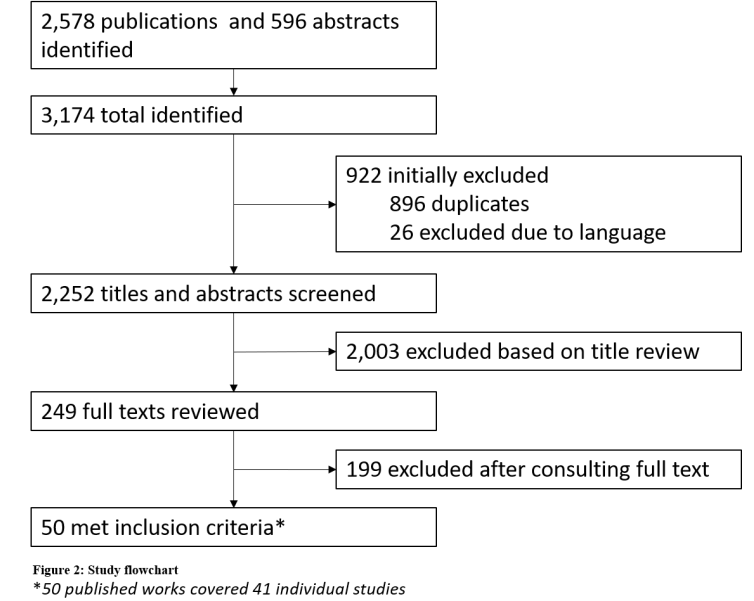 *50 published works covered 41 individual studiesAppendix 2: Study characteristics*FSW = Female sex workers, IDU = Injection drug users, MSM = Men who have sex with men, TGW = Transgender women, SDC = Serodiscordant couplesStudy codeAuthorsType of studyCountry (city/district)Year of studyEnrolledTarget groups*Age (years)PrEP regimenSwazilandNesbitt20Open label/DemoSwaziland (Shiselweni)2017108All at risk16+DailyProvidence, RIChan21ImplementationUSA (Providence)2014–201561All at riskNot statedDailyJackson, MSChan21ImplementationUSA (Jackson)2014–201552All at riskNot statedDailySt. Louis, MOChan21ImplementationUSA (St. Louis)2014–201526All at riskNot statedDailyLos Angeles, CAShover22ImplementationUSA (Los Angeles)2014–20171,764All at risk18+DailyOne-Step PrEPTung23ImplementationUSA (Seattle2015–2016245All at risk18+DailyPluspillsGill24Open label/DemoSouth Africa (Soweto, Cape Town)Not stated147All at risk15–19DailySwaziland demoHughey1Open label/DemoSwaziland2017– 2018217All at risk16+DailySEARCH (sub-analysis)Mayer26Open label/DemoUganda (Ruhoko)2017272All at risk15+DailyKenya demo FSWKyongo27Open label/DemoKenya2015–2017528FSWNot statedDailyTAPS demoEakle28,29Open label/DemoSouth Africa (Johannesburg, Pretoria)2015–2017219FSW18+DailyIndia demoReza-Paul30Open label/DemoIndia (Mysore, Mandya)Not stated647FSW18+DailyBTS OLEMartin31Open label/DemoThailand (Bangkok)2013–2014793IDU20–60DailyBTSChoopanya32  Martin33RCTThailand (Bangkok)2005–20101,204IDU20–60DailyAtlanta, GARolle34ImplementationUSA (Atlanta)2015–2016201MSM16–29DailyParis clinicBalavoine35ImplementationFrance (Paris)2015–20171,049MSM29–43Daily or event-drivenSan Francisco PrEP clinicHojilla36ImplementationUSA (San Francisco)2014–2015268MSM18+DailyATN 113Hosek37Open label/DemoUSA (Various)2013–201478MSM15–17DailyPRELUDEVaccher38Open label/DemoAustralia (New South Wales)2014 –2016321MSM18+DailyKenya demo MSMKyongo27Open label/DemoKenya2015–2017438MSMNot statedDailyProject PrEPareHosek39Open label/DemoUSA (various)2013–201668MSM18–22DailyProject PrEPare 2Hosek39Open label/DemoUSA (various)Not stated200MSM18–22DailyPROUDGafos,40 McCormack41Open label/DemoEngland (various)2012–2016541MSM18+DailyLife–StepsMayer42RCTUSA (Boston)2012–201450MSM18+DailyIntermittent PrEP in AfricaMutua43RCTKenya (Nairobi, Kirifi)2009–201048MSM, FSW18–49Daily or intermittentPrincess PrEPJantarapakde44ImplementationThailand (various)2016–20171,083MSM, TGWNot statedNot statedAMPrEPHoornenborg45Open label/DemoNetherlands (Amsterdam)2015–2018376MSM, TGW18+Daily or event-drivenATN 082 OLEGrant46Open label/DemoUSA, Brazil, Peru, Ecuador, South Africa, Thailand2011–20121,225MSM, TGW18+DailyBe-PrEP-aredVuylsteke47Open label/DemoBelgium (Antwerp)2015 – 2018200MSM, TGW22–70Daily or event-drivenIPERGAY OLEMolina48Open label/DemoFrance (six sites), Canada (Montreal)2014–2015361MSM, TGW18+Event-drivenBrasil demoGrinsztejn49,50 Open label/DemoBrazil (Rio de Janeiro, Sao Paulo)2014–2016450MSM, TGW18+DailyUS PrEP demoLiu51Open label/DemoUSA (various)2012–2015557MSM, TGW18+DailyIPERGAYMolina52RCTFrance (six sites), Canada (Montreal)2012–2016199MSM, TGW18+Event-drivenPartners demo projectBaeten53 Open label/DemoKenya, Uganda2012–2015985SDC18+DailyPartners PrEP StudyBaeten54,55RCTKenya, Uganda2008–20103,179SDC18–65DailyMozambiqueLahuerta56Open label/DemoMozambique (Gaza)201672Women18+Time-limitedMP3 youth Inwani57Open label/DemoKenyaNot stated28Women18–24DailyKenya demo womenKyongo27Open label/DemoKenya2015–2017619WomenNot statedDailyFEM–PrEPVan Damme1RCTKenya, South Africa, Tanzania2009–20111,062Women18–35DailyHPTN 067/ADAPTBekker58RCTSouth Africa (Cape Town)2011–2012178Women18+Daily, time-driven or event-drivenVOICEMarrazzo2RCTSouth Africa, Uganda, Zimbabwe 2009–20121,915Women18–45Daily